Ҡ А Р А Р                                                                                         Р Е Ш Е Н И ЕОб отмене решения  Совета сельского поселения Юмашевский сельсовет муниципального района Чекмагушевский район Республики Башкортостан от 27.08.2009г. №228 «Об утверждении  Порядка  сбора отходов на территории  сельского поселения  Юмашевский сельсовет муниципального района Чекмагушевский район Республики Башкортостан»В целях  приведения нормативно правового акта в соответствие законодательству, Совет сельского поселения Юмашевский сельсовет муниципального района Чекмагушевский район Республики Башкортостан решил:1.Признать утратившим силу решение  Совета сельского поселения Юмашевский сельсовет муниципального района Чекмагушевский район Республики Башкортостан от 27.08.2009г. №228 «Об утверждении  Порядка  сбора отходов на территории  сельского поселения  Юмашевский сельсовет муниципального района Чекмагушевский район Республики Башкортостан» со внесенными изменениями.2.  Обнародовать настоящее Решение на информационном стенде  и разместить в сети «Интернет» на официальном сайте администрации сельского поселения.Глава сельского поселения                                                           Р.Х. Салимгареева	   с.Юмашево27 июля 2018г.№109БАШҠОРТОСТАН  РЕСПУБЛИКАҺЫСАҠМАҒОШ  РАЙОНЫ муниципаль районЫНЫҢ   ЙОМАШ АУЫЛ СОВЕТЫ АУЫЛ  БИЛӘмӘҺЕ СОВЕТЫ 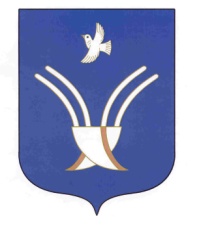 Совет сельского поселенияЮМАШЕВСКИЙ СЕЛЬСОВЕТмуниципального района Чекмагушевский район Республики Башкортостан